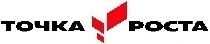 ИзображениеНаименованиеРозница, руб.(до 100 тыс.руб.)Опт., руб.(от 100 тыс.руб.)ИзображениеНаименованиеРозница, руб.(до 100 тыс.руб.)Опт., руб.(от 100 тыс.руб.)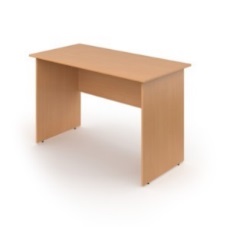 Стол учителя прямой 120Габаритные размеры: 1200х600х760мм3681 руб.2165 руб.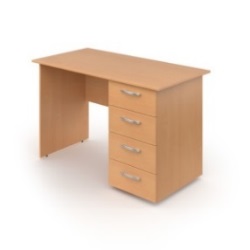 Стол учителя однотумбовый 4ящГабаритные размеры: 1200х600х760мм9877 руб.5810 руб.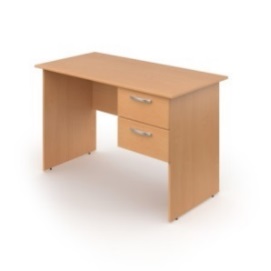 Стол учителя с подвесной тумбой 2ящГабаритные размеры: 1200х600х760мм6496 руб.3821 руб.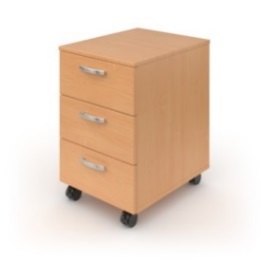 Тумба мобильнаяГабаритные размеры: 400х420х610мм5205 руб.3062 руб.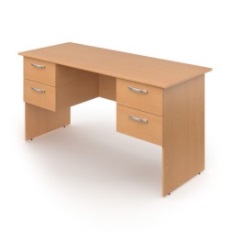 Стол учителяс 2-я подвесными тумбами 2ящ(ЗАКАЗ от 10шт)Габаритные размеры: 1400х600х760мм10740 руб.6318 руб.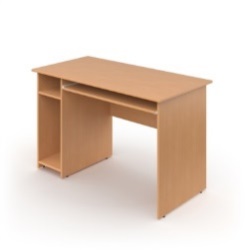 Стол компьютерныйГабаритный размер:1200х600х760мм6059 руб.3564 руб.ЛДСП «Бук»ЛДСП «Клен»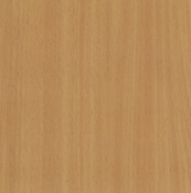 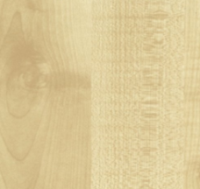 ИзображениеНаименованиеРозница, руб.(до 100 тыс.руб.)Опт., руб.(от 100 тыс.руб.)ИзображениеНаименованиеРозница, руб.(до 100 тыс.руб.)Опт., руб.(от 100 тыс.руб.)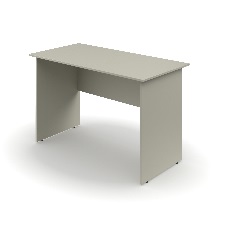 Стол учителя прямой 120Габаритные размеры:1200х600х760мм4204 руб.2473 руб.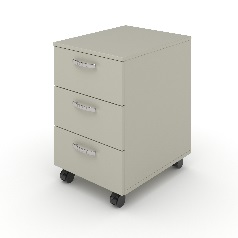 Тумба мобильнаяГабаритные размеры:400х420х610мм5539 руб.3258 руб.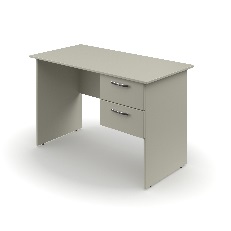 Стол учителя с подвесной тумбой 2ящГабаритные размеры:1200х600х760мм7383 руб.4343 руб.ЛДСП белаяЛДСП серая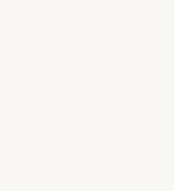 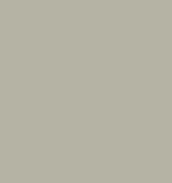 